

Title of the Paper Transdisciplinary Approach…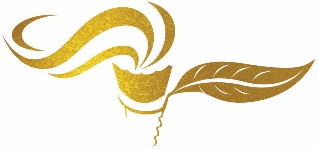 John F. Brown1, Hali Z. Piskin2,*
      1Affiliation
      2Affiliation
      *Correspondence: email address
      Received:…
      Available online:…Abstract: A short self-contained, single-space, citation-free abstract of no more than 150 words must be included on the first page. (Justified and italic)Keywords: Four or more keywords (Transdisciplinary, complexity, immigration, etc.)1 Introduction (no blank between paragraphs. The first paragraph of sections will not have an indent, following paragraphs will have an indent. See below)This section should be brief and should highlight why it is important, preferably with no subheadings. It should define the object of the work and its importance. 
       The current state of the art related to the research field should be reviewed thoroughly and key publications cited. Finally, briefly mention the main goal of the work and highlight the major conclusions. Words in all the sections will start with a capital letter 12 pt Arial. Example:
1.1 History of the ResearchThe body of the text will be 11 pt Times.
2 MethodologyThis section should be brief and should highlight why it is important, preferably with no subheadings. It should define the object of the work and its importance. The current state of the art related to the research field should be reviewed thoroughly and key publications cited. Finally, briefly mention the main goal of the work and highlight the major conclusions.2.1 Subhead Title2.1.1 Sub Subhead Title3 Results and DiscussionsThe results and discussion may be presented separately, or in one combined section, and may optionally be divided into headed subsections. 3.1 Subhead Title3.1.1 Sub Subhead TitleBulleted lists look like this:First BulletSecond BulletNumbered lists can be added as follows:First itemSecond itemThe text continues here.Preparing Figures and TablesAll figures should be included in the manuscript. They should not be submitted in separate files. If the paper is accepted, authors will be asked to provide the source files of the figures. Each figure should be supplied in a separate electronic file. All figures and tables must be cited in the paper in consecutive order. Figures should be a minimum of 300 dpi JPG or PDF. All figures and tables must have an accompanying caption that includes a title and, preferably, a brief description (see Figure 1 and Table 1).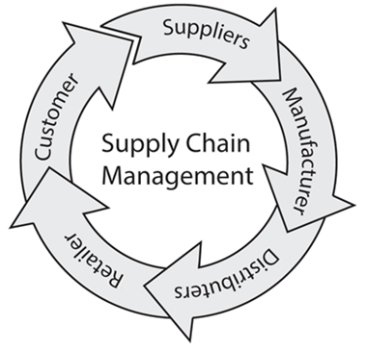 Figure 1: Supply chain management.Table 1: Tables should be placed in the main text near to the first time they are cited.Formatting of Mathematical EquationsEquations should be centered.                                                                     3y=5x-3                                                                                (1)4 ConclusionBrief discussions of the findings should be provided in this section. In some cases, discussion and conclusion can be combined under one section.Authors' Contribution: How the participating authors contributed to this research will be included in this section.Funding Statement: Authors should state how the research and publication of this article were funded, by naming financially supporting bodies followed by any associated grant numbers in square brackets.Conflicts of Interest: Authors must clearly state any personal circumstances or interests that may be identified as inappropriately affecting the representation or explanation of reported research results.Acknowledgments: An acknowledgments section is optional and may recognize those individuals who provided help during the research and preparation of the manuscript.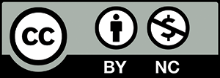 Copyright by the author(s). This is an open-access article distributed under the Creative Commons Attribution License (CC BY-NC International, https://creativecommons.org/licenses/by/4.0/), which allows others to share, make adaptations, tweak, and build upon your work 
non-commercially, provided the original work is properly cited. The authors can reuse their work commercially.ReferencesPlease follow the below instructions for reference and citations. (Revised February 13, 2023).
This journal will be using the following APA journal article citation style.Format Examples: APA reference list in alphabetical.In-Text Citation (Paraphrase):
Author (Last Name, Year) … Such as (Brown, 2012) In-Text Citation (Quotation): (Author Surname [of Chapter or Article], Year, page number) … Such as (Brown, 2012, p.270)References:
Author (Last Name), (First Name). (Middle Name). (Publication Year). Article Title. Periodical Title, Volume (Issue), pp-pp.Examples:
For Journal Articles 
Mann, B. P. (2007). Experimental study of an impact oscillator. International Journal of Nonlinear Mechanics, 50(2), 587-596.For Books
Brown, A., (1993). The Engineering Design Process. Wiley & Sons.For Edited Books
Miller, J., & Smith, T. (Eds.), (1996). Cape Cod stories: Tales from Cape Cod (pp. 112-119). ATLAS Publishing.For Chapter in an Edited Books
Jones. K. (2021). Sunset of tales. In Miller, J., & Smith, T. (Eds.), (1996). Cape Cod stories: Tales from Cape Cod. ATLAS Publishing.For Proceedings
Smith, R., (1999). Probabilistic design of offshore structures under wave forces. In Collis, M.& Munro, L. (Eds.), Design for uncertainty. Paper presented at the Integrated Design and Process Science Conference, 7-10 December (pp. 281-289). Dallas, TexasWeb ReferencesAs a minimum, the full URL should be given, and the date when the reference was last accessed. Any further information, if known (author names, dates, reference to a source publication, etc.), should also be given. A basic example is shown below:Jones, J.A. (2019, May 12). Global climate change.
http://library.wur.nl/frontis/landscape-research/02-tress.pdf (accessed August 18, 2012).Footnotes
Footnotes should be used sparingly. Number them consecutively throughout the article, using superscript Arabic numbers.  TJES Style Guide for DOI
Brownlee, D., (2007). Toward Effective Poster Presentations: An Annotated Bibliography. European Journal of Marketing, 41, 1245-1283. doi:10.1108/03090560710821161OPTION 2: Using APA style with numbers (engineers would like to use numbers). 
In this option, publications cited in the text should be included in a numbered References list placed at the end of the manuscript. Citations in the main text are indicated with numbers in square brackets, in line with the text; for example, [1, 2]. Please number references consecutively in accordance with their appearance in the text. Number the list of references in the order in which they are cited in the text.Example:
[1] Mann, B. P. (2007). Experimental study of an impact oscillator. International Journal of Nonlinear Mechanics, 50(2), 587-596.[2] Brown, A., (1993). The Engineering Design Process. Wiley & Sons.PS: Please have no more than fifty references.About the AuthorThe authors’ short bio and pictures should be included in this section (please see the previously published paper in TJES for more information).Title 1Title 2Title 3entry 1datadataentry 2datadata 1Author’s Picture